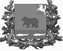 Администрация молчановского РАЙОНАТомской областипостановление11.04.2018                                                                                                          № 292с. МолчановоО внесении изменений в постановление Администрации Молчановского района от 24 января 2017 года №50В целях приведения нормативного правового акта в соответствие с федеральным законодательствомПОСТАНОВЛЯЮ:Внести в постановление Администрации Молчановского района от            24 января 2017 года №50 «Об утверждении Положения о рабочей группе по реализации подпрограммы «Устойчивое развитие сельских территорий Молчановского района» муниципальной программы «Создание условий для устойчивого экономического развития Молчановского района на 2017-2022 годы» (далее – постановление) следующие изменения:в преамбуле слова «федеральной целевой программы «Устойчивое развитие сельских территорий на 2014-2017 годы и на период до 2020 года», утвержденной постановлением Правительства Российской Федерации от 15.07.2013 № 598» заменить словами «направления (подпрограммы) «Устойчивое развитие сельских территорий» государственной программы развития сельского хозяйства и регулируемых рынков сельскохозяйственной продукции, сырья и продовольствияна 2013 - 2020 годы», утвержденной постановлением Правительства Российской Федерации от 14 июля 2012 года №717»;в пункте 1 приложения №2 к постановлению слова «федеральной целевой программы «Устойчивое развитие сельских территорий на 2014-2017 годы и на период до 2020 года», утвержденной постановлением Правительства Российской Федерации от 15.07.2013 № 598» заменить словами «направления (подпрограммы) «Устойчивое развитие сельских территорий» государственной программы развития сельского хозяйства и регулируемых рынков сельскохозяйственной продукции, сырья и продовольствия на 2013 - 2020 годы», утвержденной постановлением Правительства Российской Федерации от 14 июля 2012 года №717».Настоящее постановление распространяется на правоотношения, возникшие с 01 января 2018 года.Настоящее постановление вступает в силу со дня его официального опубликования в официальном печатном издании «Вестник Молчановского района» и подлежит размещению на официальном сайте муниципального образования «Молчановский район» (http:// www.molchanovo.ru/).Глава Молчановского района                                                                      Ю.Ю. СальковВиктория Николаевна Галактионова8(38256)21-7-36В дело – 1Галактионова – 1